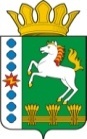 КОНТРОЛЬНО-СЧЕТНЫЙ ОРГАН ШАРЫПОВСКОГО РАЙОНАКрасноярского краяЗаключениена проект Решения Шарыповского районного Совета депутатов «О внесении изменений в Решение районного Совета депутатов от 05.12.2013 № 44/515р «О районном бюджете на 2014 год и плановый период 2015-2016 годов»21 апреля 2014 год 									№ 19Настоящее экспертное заключение подготовлено Контрольно – счетным органом Шарыповского района на основании ст. 157 Бюджетного  кодекса Российской Федерации, ст. 9 Федерального закона от 07.02.2011 № 6-ФЗ «Об общих принципах организации и деятельности контрольно – счетных органов субъектов Российской Федерации и муниципальных образований», ст. 15 Решения Шарыповского районного Совета депутатов от 20.09.2012 № 31/289р «О внесении изменений и дополнений в Решение Шарыповского районного Совета депутатов от 21.06.2012 № 28/272р «О создании Контрольно – счетного органа Шарыповского района» (в ред. от 20.03.2014 № 46/536р) и в соответствии со стандартом организации деятельности Контрольно – счетного органа Шарыповского района СОД 2 «Организация, проведение и оформление результатов финансово – экономической экспертизы проектов Решений Шарыповского районного Совета депутатов и нормативно – правовых актов по бюджетно – финансовым вопросам и вопросам использования муниципального имущества и проектов муниципальных программ» утвержденного приказом Контрольно – счетного органа Шарыповского района от 16.12.2013 № 29.Представленный на экспертизу проект Решения Шарыповского районного Совета депутатов «О внесении изменений в Решение районного Совета депутатов от 05.12.2013 года № 44/415р «О районном бюджете на 2014 год и плановый период 2015-2016 годы» направлен в Контрольно – счетный орган Шарыповского района 18 апреля 2014 года. Разработчиком данного проекта Программы является финансово – экономическое управление администрации Шарыповского района.Мероприятие проведено 21 апреля  2014 года.В ходе подготовки заключения Контрольно – счетным органом Шарыповского района были проанализированы следующие материалы:- проект Решения Шарыповского районного Совета депутатов «О внесении изменений в Решение районного Совета депутатов от 05.12.2013 года № 44/415р «О районном бюджете на 2014 год и плановый период 2015-2016 годы»;-  решение Шарыповского районного Совета депутатов от 05.12.2013 № 44/515р «О районном бюджете на 2014 год и плановый период 2015-2016 годов».В соответствии с проектом  Решения Шарыповского районного Совета депутатов «О внесении изменений в Решение районного Совета депутатов от 05.12.2013 года № 44/415р «О районном бюджете на 2014 год и плановый период 2015-2016 годы» предлагается внести изменения в следующие статьи:В статью 1 внести следующей изменения:«1. Утвердить основные характеристики районного бюджета на 2014 год:Прогнозируемый общий объем доходов районного бюджета увеличился в сумме 6 140 185,50 рублей или на 1,05%.Общий объем расходов районного бюджета увеличился в сумме 10 678 680 рублей или на 1,78%.Увеличился также и дефицит районного бюджета в сумме 4 538 494,50 рублей или на 27,78%. Увеличена доходная часть плана за счет возвратов остатков денежных средств из бюджетов поселений и от возврата неиспользованных субсидий прошлых лет бюджетными и автономными учреждениями в сумме 12 036,68 рублей;Уменьшена доходная часть плана за счет произведенных возвратов денежных средств в краевой бюджет в сумме 1 250 751,18 рублей.Изменение доходной и расходной частей бюджета на сумму средств безвозмездных поступлений из краевого бюджета:- на приобретение веб-камер для муниципальных архивов в целях обеспечения их участия в мероприятиях в режиме on-line в сумме 1 800,00 рублей;- на проведение работ по уничтожению сорняков дикорастущей конопли в сумме 117 300,00 рублей;- на содержание автомобильных дорог общего пользования для поселений в сумме 405 200,00 рублей;- на оснащение библиотек программным обеспечением для ведения электронного каталога в сумме 75 500,00 рублей;- на комплектование книжных фондов в сумме 215 400,00 рублей;- на частичное финансирование (возмещение) расходов на выплаты младшим воспитателям и помощникам воспитателей в муниципальных образовательных учреждениях, реализующих основную общеобразовательную программу дошкольного образования детей в сумме 1 524 700,00 рублей.- на частичное финансирование (возмещение) расходов на региональные выплаты в сумме 5 039 000,00 рублей;-  на оснащение муниципальных учреждений физкультурно – спортивной направленности (приобретение спортинвентаря и формы для занятий хоккеем), возврат остатков прошлого года в сумме 270 000,00 рублей;- на территориальное планирование для погашения кредиторской задолженности возврат остатков прошлого года в сумме 1 029 780,00 рублей;- на модернизацию улично – дорожной сети Родниковскому сельсовету возврат остатков прошлого года в сумме 2 000 000,00 рублей.В статью 5 внести следующей изменения:«Утвердить общий объем средств районного бюджета на исполнение публичных нормативных обязательств Шарыповского района  на 2014 год:По статье 5 публичные нормативные обязательства Шарыповского района  уменьшены на сумму 1 510 495,00 рубля или на 1,86%.Вносятся изменения в пункт 2 статьи 13 «Иные межбюджетные трансферты за счет средств районного бюджета».После внесения изменений п.2. ст. 13 будет читаться следующим образом:«Направить в 2014 году и плановый период 2015-2016 годов бюджетам поселений входящих в состав района:»Вносятся изменения в пункт 1 статьи 14 «Межбюджетные трансферты районному бюджету из других бюджетов бюджетной системы Российской Федерации».После внесения изменений п.1. ст. 14 будет читаться следующим образом:«Установить, что в доходах районного бюджета учитываются межбюджетные трансферты, перечисляемые районному бюджету из других бюджетов бюджетной системы Российской Федерации:» Увеличение субсидии из краевого бюджета составило в сумме 7 378 900 рублей или на 277,17%.Приложения 1, 2, 4, 5, 6, 7, 8 к Решению излагаются в новой редакции согласно приложениям 1-7 к проекту Решения. Меняется нумерация приложений.В проект Решения дополняются приложения 8, 9, 10.Разработчиками данного проекта Решения соблюдены все нормы и правила по юридическо – техническому оформлению нормативно – правовых актов Шарыповского района.На основании выше изложенного Контрольно – счетный орган  Шарыповского района предлагает администрации Шарыповского района   принять проект Решения Шарыповского районного Совета депутатов «О внесении изменений в Решение районного Совета депутатов от 05.12.2013 года № 44/415р «О районном бюджете на 2014 год и плановый период 2015-2016 годы».Председатель Контрольно – счетного органа						Г.В. СавчукАудитор 	Контрольно – счетного органа						И.В. ШмидтПредыдущая редакцияПредлагаемая редакция1) прогнозируемый общий объем доходов районного бюджета в сумме582 220 670 рублей588 360 855,50 рублей2) общий объем расходов районного бюджета в сумме598 557 670 рублей609 236 350 рублей3) дефицит районного бюджета в сумме16 667 000 рублей20 875 494,50 рублей4) источники финансирования дефицита районного бюджета в сумме16 667 000 рублей20 875 494,50 рублейПредыдущая редакцияПредлагаемая редакцияПубличные нормативные обязательства Шарыповского района81 088 100 рублей79 577 605,00 рублейПредыдущая редакцияПредлагаемая редакция2) межбюджетные трансферты на осуществление социально значимых расходов капитального характера в 2014 году в сумме 5 000 000 рублей,2) межбюджетные трансферты на осуществление социально значимых расходов капитального характера в 2014 году в сумме 5 000 000 рублей, и утвердить распределение межбюджетных трансфертов в сумме 1 000 000 рублейПредыдущая редакцияПредлагаемая редакциясубсидии  из краевого бюджета в 2014 году в сумме 2 662 200 рублей,субсидии  из краевого бюджета в 2014 году в сумме 10 041 100 рублей,Название приложенияПредыдущая редакцияПредыдущая редакцияПредлагаемая редакцияПредлагаемая редакцияНазвание приложенияНумерация приложения Сумма 2014 год (руб.)Нумерация приложения Сумма 2014 год (руб.)Источники финансирования дефицита районного бюджета на 2014 год и плановый период 2015-2016 годовПриложение  116 337 000Приложение  120 875 494,50Перечень главных администраторов доходов районного бюджета на 2014 и плановый период 201-2016 годыПриложение  2-Приложение  2-Доходы районного бюджета на 2014 и плановый период 201-2016 годыПриложение  4582 220 670Приложение  3588 360 855,50Распределение расходов районного бюджета по разделам, подразделам классификации расходов бюджетов Российской Федерации на 2014 год и плановый период 2015-2016 годовПриложение  5598 557 670Приложение  4609 236 350Ведомственная структура расходов районного бюджета на 2014 годПриложение  6598 557 670Приложение  5609 236 350Ведомственная структура расходов районного бюджета на 2015-2016 годыПриложение  7-Приложение  6-Перечень муниципальных программ, подлежащих финансированию в 2014 году  и плановый период 2015-2016 годовПриложение  8558 195 170Приложение  7564 511 756Название приложенияПредыдущая редакцияПредыдущая редакцияПредлагаемая редакцияПредлагаемая редакцияНазвание приложенияНумерация приложения Сумма 2014 год (руб.)Нумерация приложения Сумма 2014 год (руб.)Межбюджетные трансферты за счет субсидии из краевого бюджета на содержание автомобильных дорог общего пользования местного значения городских округов, городских и сельских поселений за счет средств дорожного фонда Красноярского края в рамках подпрограммы «Дороги Красноярья» государственной муниципальной программы  Красноярского края «Развитие транспортной системы» на 2014 год и плановый период 2015-2016 годов--Приложение 8405 200,00Распределение межбюджетных трансфертов на осуществление социально – значимых расходов капитального характера в 2014 году--Приложение 91 000 000,00Распределение субсидии на региональные выплаты и выплаты, обеспечивающие уровень заработной платы работников бюджетной сферы не ниже размера минимальной заработной платы (минимального размера оплаты труда)--Приложение 10444 586,00